Religia Przedszkole 2Pau i 3PumSzanujemy chleb, ponieważ jest darem BogaMoim Kochanym Uczniom z okazji Dnia Dziecka życzę błogosławieństwa Bożego, opieki Matki Bożej i Anioła Stróża, 
wiele przygód, dużo radości i fajnych niespodzianek.Pani AniaKochający Bóg pragnie naszego dobra i troszczy się o nas. Ale chce, abyśmy sami też starali się wypełniać Jego wolę. Nie możemy zniechęcać się i rezygnować z wysiłku 
wypełnienia Jego woli, nawet jeśli coś nam się nie udaje. A kiedy jest nam trudno, możemy prosić Boga o pomoc.Bóg troszczy się o nas, dlatego daje nam wiele różnych darów. Jednym z nich jest codzienny chleb.Pamiętacie, jak powstaje chleb? Przyjrzyjcie się obrazkom jaka jest droga powstawania chleba. 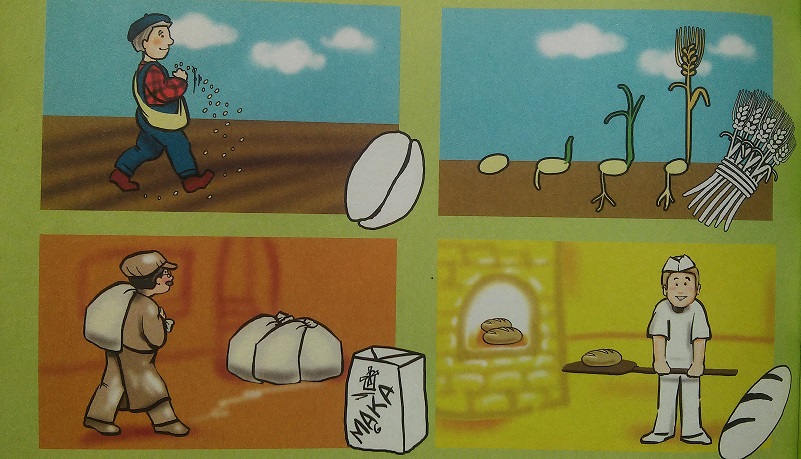 Już wiemy, jak wiele osób musi ciężko pracować, żeby powstał smaczny chleb. Jest on dla nas wielkim Bożym darem. Trzeba go szanować. Jest taki dawny zwyczaj, żeby przed napoczęciem nowego bochenka nakreślić na nim krzyż. Postępujemy w ten sposób przez szacunek dla dobrego Boga, dzięki któremu możemy codziennie karmić się chlebem.Zadanie 1– Jak szanujemy chleb? – narysuj We wszystkich krajach ludzie modlą się o to, żeby nie byli głodni, żeby mieli co jeść. Tej modlitwy uczy nas Pan Jezus. Dzisiaj i my pomodlimy się, aby nikomu na świecie nie brakowało chleba, jedzenia.„Chleba naszego powszedniego daj nam dzisiaj”.Zadanie 2Pomódl się za tych wszystkich ludzi, którzy są głodni, a szczególnie za dzieci.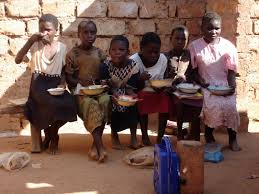 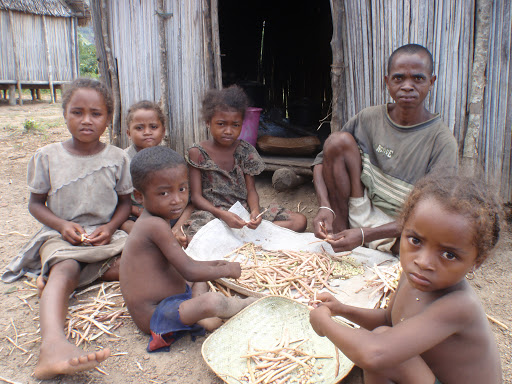 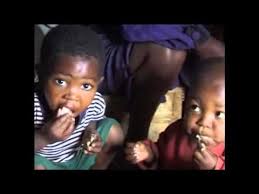 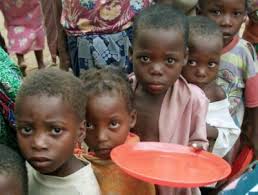 Dopomóż nam, Boże z nieba,szanować kromkę chleba.Chleb szanować to rzecz święta, każde dziecko to pamięta!„Ojcze nasz, któryś jest w niebie, święć się imię Twoje, przyjdź Królestwo Twoje, bądź wola Twoja jako w niebie, tak i na ziemi. Chleba naszego powszedniego daj nam dzisiaj”.Zadanie 3Ponumeruj wg kolejności wydarzeń 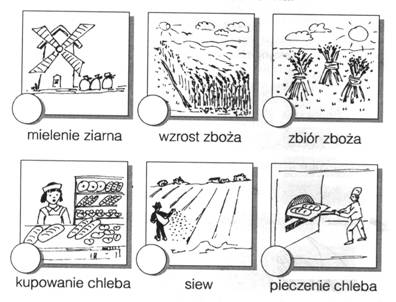 